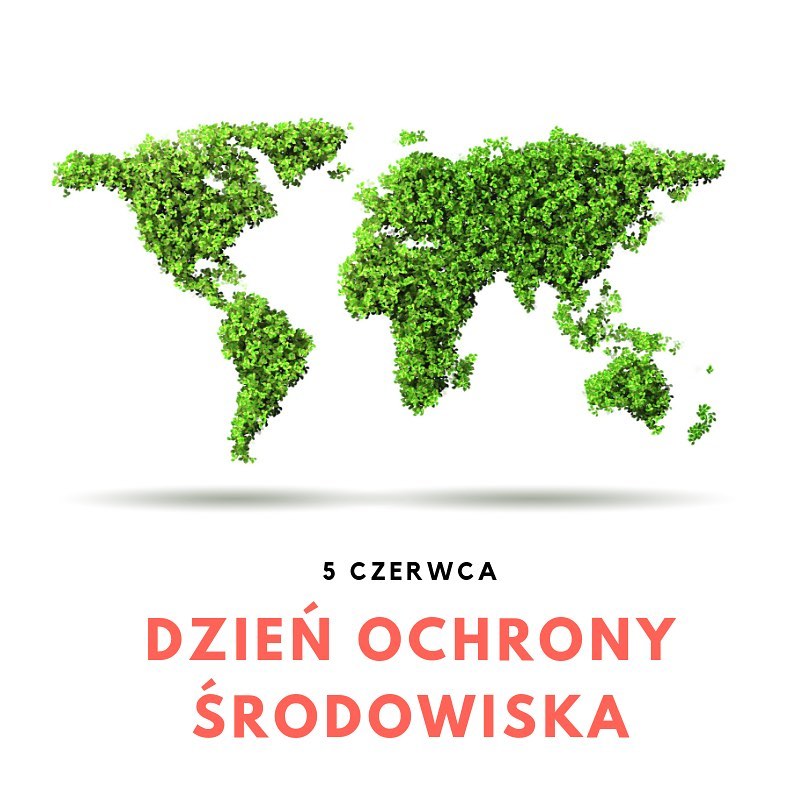 5 czerwca kolejny raz obchodzimy Światowy Dzień Ochrony Środowiska, ustanowiony przez Zgromadzenie Ogólne Narodów Zjednoczonych na Konferencji Sztokholmskiej w 1972 roku. Święto to ma na celu przybliżenie społeczeństwu kwestie związane z ochroną środowiska i edukacją ekologiczną, promowanie ekologicznego stylu życia. Środowisko, to przestrzeń, w której żyjemy, na którą mamy ogromny wpływ poprzez decyzje jakie podejmujemy codziennie, na każdym kroku.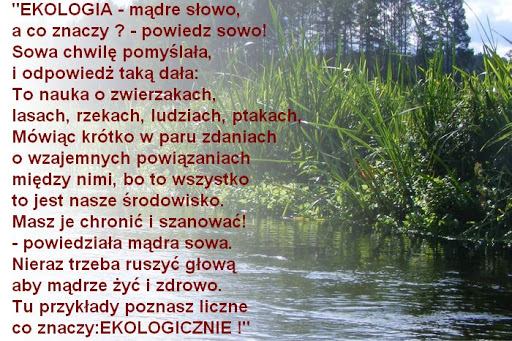 Jak to zrobić? Istnieje kilka prostych sposobów na to, by chronić środowisko już od zaraz. Każdy z nas może je wprowadzić w życie!1. Zacznij segregować odpady w domu, szkole, pracy.  Posegregowane odpady to cenne surowce wtórne, które można ponownie wykorzystać.2. Zwracaj uwagę innym gdy śmiecą. Sprzątaj po swoim psie gdy wychodzisz z nim na spacer. W ten sposób dbasz o czystość swojego otoczenia!3. Gaś światło kiedy wychodzisz z pokoju, wyłączaj telewizor, radio, komputer, gdy już nie będziesz z nich korzystał. W ten sposób oszczędzasz energię!4. Zakręcaj wodę w kranie kiedy myjesz zęby. Bierz raczej krótki prysznic niż kąpiel. Dokręcaj krany. W ten sposób oszczędzasz wodę! Jeden nieszczelny, lekko kapiący kran  powoduje, że w ciągu doby wycieka około 36 litrów wody. Nieszczelna spłuczka w WC powoduje wyciek w ciągu dnia około 720 litrów wody, a rocznie – 260m sześciennych wody.5. Używaj dwóch stron kartki papieru do pisania lub rysowania. W ten sposób chronisz drzewa (z których robiony jest papier) przed wycinaniem i wytwarzasz mniej śmieci!6. Staraj się korzystać z ekologicznych środków transportu. Jeśli masz do pokonania krótki dystans chodź na piechotę lub jedź rowerem. W ten sposób przyczyniasz się do mniejszego zatrucia powietrza!7. Idąc na zakupy weź ze sobą własną torbę (najlepiej wykonaną z materiału) zamiast przynosić ze sklepu torebki plastikowe. W ten sposób wytwarzasz mniej śmieci!8. Zwracaj uwagę na to co kupujesz. Czy produkty te są oznakowane symbolami, które świadczą o ich wpływie na środowisko naturalne (np. opakowanie nadające się do recyklingu, produkt bezpieczny dla warstwy ozonowej, nie testowane na zwierzętach itp.). Rezygnuj z zakupu produktów, które są ci zbędne. W ten sposób, będąc świadomym konsumentem, chronisz środowisko naturalne!9. Jeśli nie korzystasz już ze swoich zabawek, gier, książek – zamiast je wyrzucić pomyśl, może jest ktoś inny, komu mogłyby się przydać. W ten sposób możesz sprawić komuś przyjemność! Przyczyniasz się także do ochrony zasobów środowiska naturalnego!10. Rozmawiaj ze swoimi rodzicami, przyjaciółmi o tym, co możecie wspólnie zrobić dla ochrony środowiska naturalnego. W ten sposób wpływasz na czyjąś świadomość, uczysz innych jak być przyjaznym dla środowiska!11.  Pamiętaj, że w lesie (lub w bardziej "dzikich" miejscach w parku) jesteś gościem - nie śmieć (jak wyżej), nie biegaj, nie zachowuj się głośno, nie łam gałęzi, nie niszcz roślin (np. trujące grzyby mogą posłużyć zwierzętom czy owadom za schronienie), nie płosz zwierząt, a już tym bardziej ich nie dotykaj - niektóre ptaki uczą swoje maluchy lotu właśnie przez pozorne "porzucenie". Jeśli nie jesteśmy pewni, czy zwierzę nie potrzebuje naszej pomocy, warto zadzwonić po fachowców, np. po Leśne Pogotowie (605 100 179 )12 .Nie dokarmiaj zwierząt, a jeśli chcesz - rób to z głową - wbrew powszechnemu przekonaniu, chleb nie jest najlepszym posiłkiem dla łabędzi, kaczek czy innego ptactwa spotykanego w parkach. Wrzucony do wody pleśnieje i ją zanieczyszcza, nie dostarcza ptakom żadnych wartości odżywczych, a w ich żołądkach może pęcznieć. O wiele lepszym rozwiązaniem jest ziarno (np. niełuskane ziarna słonecznika - zapewniają ptakom tłuszcz w okresie zimowym) albo dla kaczek czy łabędzi... liście kapusty (sic!). Pamiętaj, że zwierzę przyzwyczaja się do dokarmiania, więc jeśli już zaczniesz, pamiętaj o konsekwencji - zwierzę będzie zdane na Ciebie!Ciekawostki ekologiczne: Rzucona w lesie butelka plastikowa rozłoży się w ziemi po 500 latach, guma do żucia po 5 latach, a niedopałki papierosów po 2 latach.  Jeden hektar lasu liściastego może wyprodukować około 700 kg tlenu, co stanowi dobowe zapotrzebowanie ponad 2500 ludzi.Aby wyprodukować jedną tonę papieru trzeba ściąć średnio 17 drzew. Produkty ze szkła w 100% nadają się do ponownego przerobu (recyklingu). Wyprodukowanie 6 puszek ze złomu aluminiowego daje oszczędność energii równoważną energii uzyskanej ze spalenia 1 litra benzyny.  Każde 100kg papieru to średniej wielkości dwa drzewa, przy czym należy wiedzieć, że jedno drzewo produkuje w ciągu roku tlen wystarczający dla 10 osób. Około 2mln ptaków i ssaków wodnych ginie na świecie na skutek połknięcia plastikowych odpadów wrzucanych do mórz i oceanów.PAMIĘTAJ BĄDŹ EKO !